ZAHTJEV ZA FIZIKALNO KEMIJSKU ANALIZU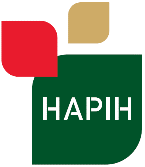 Podnositelj zahtjeva:Adresa:Telefon, e-mail:OIB/MB:Opis uzorka:Red.brojPARAMETARMetode - prilog Potvrdi o akreditacijiKoličinaNapomenaVino, pjenušavo vino, aromatizirani proizvodi od vina i voćno vinoVino, pjenušavo vino, aromatizirani proizvodi od vina i voćno vinoVino, pjenušavo vino, aromatizirani proizvodi od vina i voćno vinoVino, pjenušavo vino, aromatizirani proizvodi od vina i voćno vinoVino, pjenušavo vino, aromatizirani proizvodi od vina i voćno vino1.Relativna gustoća (20º/20ºC)1 / 22.Stvarni alkohol (vol%)3 / 4 / 9 / 223.Ukupni ekstrakt (g/L)104.Reducirajući šećeri (g/L)5 / 6 / 225.pH12 / 226.Ukupna kiselost (kao vinska / jabučna) (g/L)8 / 227.Hlapiva kiselost (kao octena) (g/L) 13 / 228.Pepeo (g/L)119.Slobodni SO2 (mg/L)14 / 2110.Ukupni SO2 (mg/L)15 / 2011.Određivanje tlaka CO2 (bar)1612.Limunska kiselina (mg/L)1713.Glicerol (g/L)1814.Glukonska kiselina (g/L)1915.Ukupni šećeri (g/L)716.Sorbinska kiselina (mg/L)17.Cjelokupna analiza: a) vino  b) pjenušavo vino  c) voćno vinod) aromatizirani proizvodi od vinaCjelokupna analiza: a) vino  b) pjenušavo vino  c) voćno vinod) aromatizirani proizvodi od vinaOstalo:Jaka alkoholna pićaJaka alkoholna pićaJaka alkoholna pićaJaka alkoholna pićaJaka alkoholna pića1.Stvarni alkohol (vol%) 3 / 82.Određivanje hlapivih spojeva i metanola3.Ukupni šećeri (g/L)74.Esteri (mg/L)Ostalo:Podnositelj zahtjeva: _______________________Uzorak zaprimio: __________________________U Zagrebu, ______________________________.